ANMELDETALON Daten 2021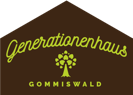 Ich melde mich für folgende Angebote an:Bitte entsprechende Daten markieren/unterstreichen.AnmeldungVorname/Name		…………………………………Ort				…………………………………Telefonnummer für SMS	…………………………………E-Mail Adresse			…………………………………AngebotDatenAnzahl PersonenAnzahl PersonenAktivmorgen PLUS (Montag Morgen 9.00–11.00)Besuch Therapiehund06.12.2021Generationenübergreifende Aktivitäten(Montag Nachmittag 14.00 – ca. 16.30)GartenführungKräuterwerk- und WirkstattGartenarbeit Kloster Berg-SionSpielnachmittag mit SchülernTherapiehund mit Schülern27.09.202125.10.2021 / 13.12.202108.11.2021 / 22.11.2021  06.12.202115.11.202113.12.2021Generationenzmittag(Mittwoch, 10.00/12.00-ca. 14.00 Uhr)Kochen / Essen ab 10.00 UhrNur Essen ab 12.00 Uhr22.09.2021 / 29.09.2021 27.10.2021 / 03.11.2021  10.11.2021 / 17.11.2021  24.11.2021 / 01.12.2021  08.12.2021 / 15.12.2021Kinderbetreuung(Freitag, 8.30 – 11.30 Uhr)Betreuung ab 18 Monate24.09.2021 / 01.10.2021  29.10.2021/ 05.11.2021  12.11.2021 / 19.11.2021 /26.11.2021 / 03.12.2021  10.12.2021 / 17.12.202124.09.2021 / 01.10.2021  29.10.2021/ 05.11.2021  12.11.2021 / 19.11.2021 /26.11.2021 / 03.12.2021  10.12.2021 / 17.12.2021